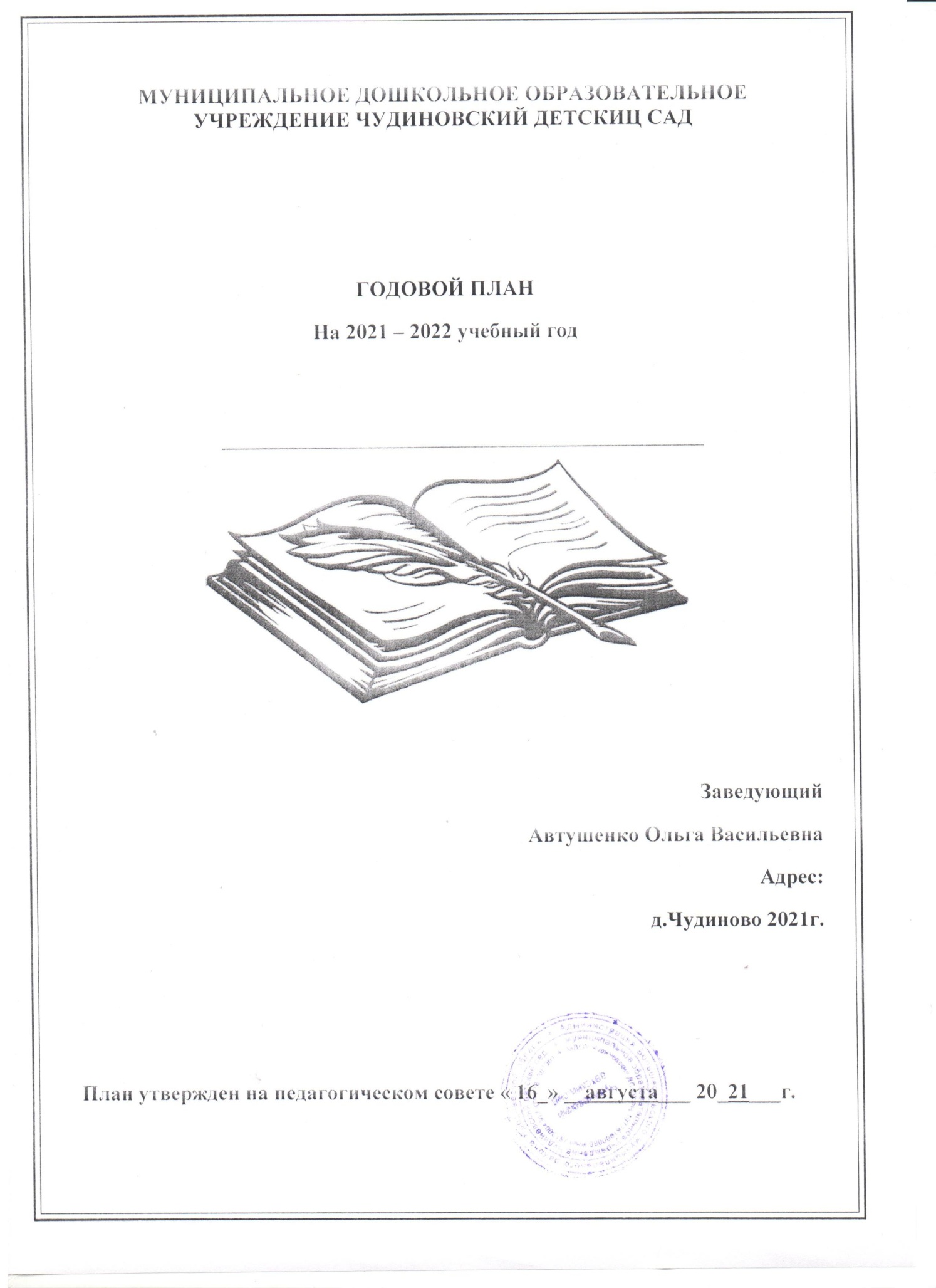 СОДЕРЖАНИЕГОДОВОГО ПЛАНА РАБОТЫ ДОШКОЛЬНОГО ОБРАЗОВАТЕЛЬНОГО УЧРЕЖДЕНИЯНА 2021 – 2022 УЧЕБНЫЙ ГОД.РАЗДЕЛЫ ГОДОВОГО ПЛАНА.1. Цели и задачи работы ДОУ на 2021 – 2022 учебный год2. Расстановка кадров по группам.3. Содержание блоков основных мероприятий годового плана3.1. Нормативно – правовое обеспечение деятельности дошкольного учреждения3.2. Информационно – аналитическая  деятельность3.3. Организационно – методическая работа ДОУ3.4 Взаимодействие с общественными организациями.3.5. Повышение квалификации педагогов3.6. Аттестация педагогов дошкольного образовательного учреждения 3.7.  Инновационная деятельность в ДОУ3.8.  Изучение и  контроль за деятельность дошкольного образовательного учреждения3.9  Работа с родителями3.10  Административно – хозяйственная деятельность.3.11 Основы организации воспитательно-образовательного процесса3.12 Использование современных информационно-коммуникационных технологий (ИКТ)Годовой  план МДОУ Чудиновского детского сада  составлен в соответствии сФедеральным законом  «Об образовании в Российской Федерации» (от 29.12.2012 года   № 273-ФЗ) Федеральным государственным образовательным стандартом дошкольного образования (приказ Министерства образования и науки РФ от 17 октября 2013 г. №1155)Санитарно-эпидемиологическими требованиями к устройству, содержанию и организации режима работы ДОУ (СанПиН 2.4.1. 3049-13).Примерной общеобразовательной  программой  «От рождения до школы» под редакцией   Н.Е. Вераксы,  Т.С.Комаровой,  М.А.Васильевой.ЦЕЛИ И ЗАДАЧИ РАБОТЫ ДОУ НА 2021 – 2022 УЧЕБНЫЙ ГОД.ЦЕЛЬ РАБОТЫ:Создание образовательного пространства, направленного на непрерывное накопление ребенком культурного опыта деятельности и общения в процессе активного взаимодействия с окружающей средой, общения с другими детьми и взрослыми при решении задач социально-коммуникативного, познавательного, речевого, художественно – эстетического и физического развития в соответствии с возрастными и индивидуальными особенностями, в условиях реализации федерального государственного образовательного стандарта дошкольного образования .ОСНОВНЫЕ ЗАДАЧИ РАБОТЫ:совершенствовать систему взаимодействия педагогов и родителей по приобщению дошкольников к здоровому образу жизни, сохранение и укрепление здоровья детей, обеспечение физической и психической безопасности, формирование основ безопасной жизнедеятельности;развивать творческую речевую активность детей через решение проблемных ситуаций, проектной деятельности и развития коммуникативных способностей  через театрализованную деятельность;создание условий, способствующих реализации художественно- эстетического развития воспитанников, их творческого потенциала в условиях дошкольной образовательной организации в соответствии с ФГОС;повысить уровень профессиональной компетентности педагогов ДОУ, создавая условия для повышения квалификации и профессиональной переподготовки педагогов в соответствии с требованиями ФГОС ДО.2.      РАССТАНОВКА ПЕДАГОГОВ ПО ГРУППАМИ МЕТОДИЧЕСКОЕ ОБЕСПЕЧЕНИЕ НА 2021 – 2022 гг.ОРГАНИЗАЦИЯ РАБОТЫ В ДОУ УЗКИХ СПЕЦИАЛИСТОВ: Нет  СОДЕРЖАНИЕ БЛОКОВ ГОДОВОГО ПЛАНА ДОУ НА 2021 – 2022 УЧ.ГОДНОРМАТИВНО – ПРАВОВОЕ ОБЕСПЕЧЕНИЕ ДЕЯТЕЛЬНОСТИ  ДОУЦель работы по реализации блока: Приведение нормативно-правовой базы учреждения  в соответствие с требованиями ФГОС ДОУ. Управление и организация деятельностью учреждения в соответствии с законодательными нормами РФ. ИНФОРМАЦИОННО – АНАЛИТИЧЕСКАЯ ДЕЯТЕЛЬНОСТЬ  МДОУЦель работы по реализации блока: совершенствование и развитие управленческих функций с учетом ФГОС, получение положительных  результатов работы посредствам информационно – аналитической деятельности.3.3  ОРГАНИЗАЦИОННО – МЕТОДИЧЕСКАЯ РАБОТА МДОУЦель работы по реализации блока: совершенствование работы учреждения в целом, педагогического коллектива, работы с родителями, выявление уровня реализации годовых и других доминирующих задач  деятельности ДОУ; совершенствование и развитие с учетом ФГОС, получение положительных  результатов работы посредствам педагогической деятельности.3.4. ВЗАИМОДЕЙСТВИЕ  ДОУ С ОБЩЕСТВЕННЫМИ ОРГАНИЗАЦИЯМИЦель работы по реализации блока: укрепление и совершенствование взаимосвязей с социумом, установление творческих контактов, повышающих эффективность деятельности ДОУПОВЫШЕНИЕ КВАЛИФИКАЦИИ ПЕДАГОГОВ  ДОУЦель работы по реализации блока: Организовать эффективную кадровую политику, позволяющую реализовать сопровождение по внедрению ФГОС ДОУ.  Повышение профессиональной компетентности педагогов, совершенствование педагогического мастерства.АТТЕСТАЦИЯ ПЕДАГОГОВ  МДОУЦель работы по реализации блока: повышение профессионального уровня педагогов, присвоение более высокой или подтверждение квалификационной категории. Обеспечение непрерывности процесса самообразования и самосовершенствования.3.7 ИННОВАЦИОННАЯ ДЕЯТЕЛЬНОСТЬ  МДОУ Цель работы по реализации блока: обеспечение деятельности ДОУ в режиме инновационного развития с учетом ФГОС с использованием современных педагогических технологий.ИЗУЧЕНИЕ И КОНТРОЛЬ ДЕЯТЕЛЬНОСТИ МДОУ Цель работы по реализации блока: совершенствование работы учреждения в целом, выявление уровня реализации годовых и других доминирующих задач  деятельности ДОУ3.9  РАБОТА ДОУ С РОДИТЕЛЯМИ.Цель работы по реализации блока:оказание родителям практической помощи в повышении эффективности воспитания, обучения и развития детей3.10  АДМИНИСТРАТИВНО – ХОЗЯЙСТВЕННАЯ  ДЕЯТЕЛЬНОСТЬ МДОУЦель работы по реализации блока: укрепление материально – хозяйственной базы учреждения, создание благоприятных  условий для воспитания,  развития детей дошкольного возраста3.12  ИСПОЛЬЗОВАНИЕ СОВРЕМЕННЫХ КОММУНИКАЦИОННЫХ ТЕХНОЛОГИЙ Цель работы по реализации блока: совершенствование воспитательно-образовательной работы средствами ИКТ.Возрастная группаФ.И.О. педагоговКвалификационная            категорияЧудиновская разновозрастная группа(с 1,6 до 7 лет)Кулякина Ольга Евгеньевна1 категория-------------№ п\псодержание основных мероприятий сроки проведенияисполнитель 1.Совершенствование и расширение нормативно – правовой базы  МДОУ на 2021 – 2022 уч. год.в течение годаЗаведующийАвтушенко О.В.2.Разработка нормативно – правовых документов, локальных актов о работе учреждения на  2021 – 2022 уч. год.в течение годаЗаведующийАвтушенко О.В.3.Внесение изменений в нормативно – правовые документы по необходимости (распределение стимулирующих выплат, локальные акты, Положения и др.)в течение годаЗаведующийАвтушенко О.В.4.Разработка текущих инструктажей поОТ, ТБ и охране жизни и здоровья детей.в течение годаЗаведующийАвтушенко О.В.5.Производственные собрания и инструктажив течение годаЗаведующийАвтушенко О.В.6.Приведение в соответствии с требованиями  должностных инструкций и инструкций по охране труда работников ДОУв течение годаЗаведующийАвтушенко О.В.№ п\псодержание основных мероприятий сроки проведенияисполнитель 1Деятельность руководителя по кадровому обеспечению.в течение  годаЗаведующийАвтушенко О.В.2Подведение итогов деятельности ДОУ за 2020-2221 учебный год, анализ проделанной работы, подведение итогов и выводов:проблемный анализ деятельности образовательного учреждения по направлениям: (анализ воспитательно-образовательного процесса в ДОУ;анализ состояния материально – технической базы;анализ реализации инновационных технологий в ДОУанализ педагогических кадров и др.анализ заболеваемости детейавгуст 2021Заведующий, Автушенко О.В.Воспитатель:Кулякина О.Е.3Определение ключевых направлений работы учреждения на 2021 – 2022 учебный год, составление планов по реализации данной работы.август 2021ЗаведующийАвтушенко О.В.Воспитатель :Кулякина О.Е.4Составление перспективных планов работы учреждения, разработка стратегии развития ДОУ на основе анализа работы учреждения.август 2021ЗаведующийАвтушенко О.В.5Составление перспективных планов воспитательно-образовательной  работы педагогов август 2021Воспитатель Кулякина О.Е.6     Проведение педсоветов, собраний трудового коллектива,  инструктажей, и др. форм информационно – аналитической деятельности.Общее собрание трудового коллектива №1Тема: «Основные направления деятельностиМДОУ  Чудиновского детского сада на новый 2021-2022 учебный год.1. Итоги работы летнего оздоровительного периода.2. Основные направления образовательнойработы МДОУ Чудиновского детского сада на новый 2021-2022 учебный год.Обеспечение охраны труда и безопасности жизнедеятельности детей и сотрудников МДОУ Чудиновский детский сад.4. Инструктаж сотрудников по ОТ и технике безопасности5.Принятие графика работы сотрудников.Общее собрание трудового коллектива №2Тема: «Итоги выполнения коллективногодоговора между администрацией и трудовымколлективом.1 О выполнении нормативных показателей и результатах финансово-хозяйственной деятельности МДОУ  Чудиновский детский сад  за прошедший год;2 О выполнении Коллективного договорамежду администрацией и трудовым коллективом МДОУ Чудиновский детский ;3 Рассмотрение и внесение изменений и дополнений в локальные акты МДОУ Чудиновский  детский:- Правила внутреннего трудового распорядка;- Графики работы;- Графики отпусков;Общее собрание трудового коллектива №3Тема: «О подготовке МДОУ  Чудиновский детский сад к весенне-летнему периоду и новому 2022-2023 учебному году.1 О подготовке к летней оздоровительной работе.2 Обеспечениеохраныжизнедеятельности детей и сотрудников МДОУ  Чудиновский детский сад3 О подготовке к новому 2022 – 2023 учебному году.4 Разноев течение  годаконец августа (начало сентября)январьдекабрьЗаведующийАвтушенко О.В.7Оформление наглядной информации, стендов, памяток по текущим  управленческим вопросам.в течение  годаЗаведующийАвтушенко О.В.Воспитатель Кулякина О.Е.8Организация взаимодействия между всеми участниками образовательного процесса: дети, родители, педагоги.в течение  годаЗаведующий,Автушенко О.В.Воспитатель: Кулякина О.Е.№ п\псодержание основных мероприятий сроки проведенияисполнитель 1Педагогический совет №1Тема: Установочный « Думаем, планируем, решаем…»Ознакомление педагогического коллектива с годовым планом ДОУ на 2021-2022 учебный год и его  утверждении.Утверждение расписания непосредственной образовательной деятельности  и режима дня в ДОУКомплектование групп детского сада и расстановка кадровОбсуждение  и утверждение рабочей программы воспитания МДОУ Чудиновского ДС на 2021-2022у.гРазноеПедагогический совет №2Тема: «Формирование привычки к здоровому образу жизни и безопасности жизнедеятельности у детей дошкольного возраста»Итоги тематического контроля «Обеспечение оздоровительной направленности физического развития детей путем активного проведения прогулок»Доклад воспитателя Кулякина О.Е.. «Роль ДОУ в сохранении физического и психического здоровья детей» Формирование у детей привычек к ЗОЖ во время ООД пофизическому развитию. Анализ состояния здоровья детей, закаливающие процедуры.РазноеПедагогический совет № 3Тема:«Инновационные технологии в дошкольном образовательном учреждении»Итоги тематического контроля «Организация образовательной деятельности с детьми в современных условиях»Доклад воспитателя  на тему: «Современные образовательные технологии в работе воспитателя в художественно – эстетическом развитии »Презентация педагогами ДОУ некоторых современных технологий дошкольного образования.РазноеПедагогический совет №4Тема: «Создание единой педагогической основы взаимодействия ДОУ и семьи в воспитании и развитии дошкольника»1. Необходимость создания единой педагогической основы взаимодействия с семьями воспитанников для повышения качества дошкольного образования2. Доклад воспитателя Кулякиной О.Е. «Работа с родителями на современном этапе развития дошкольного образования»3. Обсуждение вопросов привлечения родителей к участию в различных мероприятиях (из опыта работы)4. РазноеПедагогический совет № 5Итоговый:  «Итоги работы педагогического коллектива за 2021 – 2022 учебный год, перспективы на следующий учебный год»1. Анализ работы ДОУ за 2021-2022 учебный год. 2. Отчёт воспитателя группы : «О выполнении образовательной программы»3. Утверждение плана летней оздоровительной работы с детьми 4. Направления работы ДОУ на новый учебный годавгуста –сентябрьноябрьянварьмартмайЗаведующийАвтушенко О.В.Воспитатель  Кулякина О.Е. 2Темы выступлений на педагогических советах«Роль ДОУ в сохранении физического и психического здоровья детей»«Современные образовательные технологии в работе воспитателя в художественно - эстетическом развитии »«Работа с родителями на современном этапе развития дошкольного образования»ноябрьянварьмартВоспитатель Кулякина О.Е.3Планируемые открытые мероприятияУровень ДОУОткрытые занятия:Интегрированное занятие тема : «Белочка» (образовательные области: социально-коммуникативное развитие, познавательное развитие, речевое развитие, художественно-эстетическое развитие)   «Деревья зимой» - нетрадиционное рисование  (образовательная область художественно-эстетическое развитие, речевое развитие)Интегрированное занятие  открытое «Путешествие в сказку» (образовательные области  познавательное развитие, художественно-эстетическое развитие) Интегрированное занятие «Поиск золотого ключика» (образовательные области: познавательное развитие, социально-коммуникативное развитие, физическое развитие)Мастер-классы:«Книжки-малышки своими руками»«Новогодняя игрушка»октябрьдекабрьФевральмайноябрьдекабрьКулякина О.Е.(Годовые праздники, выставки, конкурсы, проектная деятельность смотри в воспитательной программе МДОУ Чудиновского детского сада№ п\псодержание основных мероприятий сроки проведенияисполнитель1.Продолжать устанавливать  творческие и деловые контакты сДом культуры  МУК ЦДК д.ЧудиновоСовместные развлеченияТеатральные постановки на базе ДОУУчастие наших детей в праздничных концертах Чудиновской  библиотекой д.Чудиновоэкскурсия в  библиотеку, музей старинных веще на базе библиотеки ;различные мероприятияК памятнику воином погибших в Великую отечественную войнуМитинг. Памятные датыв течение годаЗаведующий Автушенко О.В.Воспитатель: Кулякина О.Ею2.Заключение договоров о сотрудничестве с  организациями. в начале учебного годаЗаведующий Автушенко О.В.№ п\псодержание основных мероприятий сроки проведенияисполнитель1.Создание (корректировка) плана-графика повышения квалификации и переподготовки педагогических, руководящих работников        сентябрьЗаведующий2.Прохождение педагогами курсов:по плану заведующий3.Посещение педагогами методических объединений районапо плану Педагоги ДОУ4.Организация работы педагогов по самообразованию.Оказание методической помощи в подборе материала для тем по  самообразованию.Подготовка педагогами отчетов и докладов о накопленном материале за год.в течение годаПедагоги ДОУ5.Подписка литературных, методических и других печатных изданий в МДОУ.Приобретение новинок методической литературы в течение годав течение годаПедагоги ДОУ№ п\псодержание основных мероприятий сроки проведенияисполнитель1Обновление плана аттестации педагогов на 5 лет.сентябрьзаведующий2Ознакомление педагогов с положением об аттестации педагогических кадровоктябрьзаведующий№ п\псодержание основных мероприятийсроки проведенияисполнитель1Продолжение работы по внедрению в образовательный процесс новых педагогических программ и технологий. Использование в работе современных педагогических технологий (развивающее обучение, индивидуальных подход, метод проектной деятельности, здоровьесберегающие технологии, личностно – ориентированная модель воспитания детей и другие)в течение годаПедагоги ДОУ2Изучение содержания инновационных программ и педагогических технологий с педагогическим коллективом, посредством разнообразных форм методической работыв течение годаПедагоги ДОУ .3Обобщение теоретических и оформление практических материалов по внедрению новых программ.в течение годаПедагоги ДОУ4Подведение итогов деятельности ДОУ по использованию инновационных программ и технологий, определение перспектив работы на следующий год.майЗаведующийАвтушенко О.В.№ п\псодержание основных мероприятийсроки проведенияисполнитель1Планирование деятельности администрации МДОУ по контролю на 2021- 2022 учебный год (по функциональным обязанностям)Контроль за функционированием МДОУ в целомКонтроль за воспитательно-образовательной работой в ДОУКонтроль за  оздоровлением и физическим развитием детейКонтроль за  материально – техническим состоянием ДОУв течение годаЗаведующий Автушенко О.В.2Планирование контроля на 2021– 2022 учебный год(по видам)текущий (цель: получение общего представления о работе педагога, об уровне педагогического процесса в целом в той или иной группе, о стиле работы педагога)итоговый(цель: выявление готовности детей к обучению в школе)  контроль за уровнем реализации программы,  контроль за уровнем  подготовки детей к обучению в школе.оперативный(цель: выявление состояния работы педагогического коллектива и отдельных воспитателей на определенном этапе работы)Подготовка группы и ДОУ в целом к новому учебному году.Контроль за созданием благоприятных адаптивных условий в группе.Состояние физкультурно-оздоровительной работы в ДОУ.Контроль за подготовкой ДОУ к осеннее - зимнему периодуКонтроль по реализации приоритетного направления работы в ДОУ (художественно-эстетическое развитие и физическое развитие)Контроль за организаций прогулок в осенне-зимний период.Соблюдение должностных обязанностей, правил техники безопасности, правил пожарной безопасности, инструкций по охране трудаСоблюдение гигиенических и педагогических нормКонтроль за соблюдением режима дня, графика проведения ОДпредупредительный (цель: предупреждение того или иного недостатка в работе, профилактика возможных нарушений, отбор наиболее рациональных методов работы)взаимоконтроль  (цель: оценка педагогического процесса, осуществляемая воспитателями в ДОУ)        взаимопосещение занятийсамоанализ (цель: повышение качества образовательного процесса посредством умения педагога находить недостатки в своей работе и способы их преодоления)в течении годамайв течениигодав течении годав течении годав течение годаЗаведующий Автушенко О.В.Заведующий Автушенко О.В.Заведующий Автушенко О.В.Педагоги ДОУПедагоги ДОУПедагоги ДОУ3Планирование контроля ДОУ(по направлениям работы) :Контроль методической работы и образовательного процесса.Контроль за кадрами.Административный контроль питания.Контроль состояния материально – технической базы ДОУв течение годаЗаведующий Автушенко О.В.№ п\псодержание основных мероприятийсроки проведенияисполнитель1Разработка системы работы с родителями.август-сентябрьЗаведующийАвтушенко О.В.Кулякина О.Е-воспитатель2Разработка перспективного плана работы ДОУ с родителями  на 2021 – 2022 учебный год.августКулякина О.Е- воспитатель3Сбор банка данных по семьям воспитанниковСоциологическое исследование социального статуса и психологического микроклимата семьи:- анкетирование, наблюдение, беседысентябрь Кулякина О.Е- воспитатель4Нормативно-правовое обеспечениеСоздание пакета нормативно-правовой документации, обеспечивающей сотрудничество с родителями  в ДОУсентябрь Заведующий Автушенко О.В.5Наглядная информацияОформление стендов (ширм):- по правилам дорожного движения и детского травматизма в разные периоды (сезоны)- по вопросам воспитания и обучения- по вопросам основ безопасности жизнедеятельности в разные сезонные периоды- по вопросам оздоровительной работы- к праздникам и мероприятия, связанных с народными праздникамив течении года Кулякина О.Е- воспитатель6ВыставкиВыставка поделок из природного материала иовощей « Чудеса с обычной грядки ».Выставка поделок «_______________ ».Выставка детских рисунков « Новогоднее чудо»Выставка рисунков и поделок  к 23 февраля «Наша армия сильна»Фотовыставка рисунков на 8 марта  «Мамины глаза»Поделок « Мамины умелые ручки»в течении годаПедагоги ДОУРодители7Конкурсы (с детьми с участием родителей)Смотр-конкурс « Парад снеговиков».Конкурс чтецов «Мамочка милая»Конкурс поделок: «Дорога в космос»январьмартапрельВоспитатели ДОУРодители 8Праздники и развлечения«День знаний», «День здоровья»«Осенний праздник»«День матери»«Новогодний утренник»«Прощание с ёлочкой»«День защитника отечества. «8 марта – женский день»«Праздник смеха»«День космонавтики» «День Победы»«Летний   праздник, посвящённый Дню защиты детей»сентябрьоктябрьноябрьдекабрьянварьфевральмартапрельапрельмайиюньПедагоги ДОУ9Проектная деятельностьПривлечение родителей к участию в проектной деятельности«Быть здоровым хотим»«День народного единства»«Покормите птиц зимой»«Мой родной край»«По дорогам сказок»в течении годаПедагоги ДОУ10Помощь родителей учреждениюУчастие в субботникахУчастие в ремонте групповых помещенийПривлечение родителей к благоустройству территории ДОУв течении годаЗаведующийАвтушенко О.В.Кулякина О.Е-воспитатель11Родительские собрания в группах:Встреча добрых друзей» Особенности развития детей 4 года и  5-го года жизни. Задачи воспитания и обучения детей на новый учебный год. «Задачи воспитания и образования детей в группе»2.«Авторитет родителей. Поощрение и наказание». Беседа - дискуссия.«Режим дня – дома и в детском саду»4.«Наши успехи». Работы с дошкольниками по итогам годасентябрьноябрьФевральмайКулякина О.Е.№ п\псодержание основных мероприятийсроки проведенияисполнитель1Месячник по благоустройству территории детского сада. Работа с родителями по привлечению к благоустройству территории ДОУ.сентябрь, апрель ЗаведующийАвтушенко О.В.Кулякина О.Е-воспитатель2Работа по эстетическому оформлению помещенийсентябрьЗаведующий, Педагоги ДОУ3Общие производственные собрания:Об итогах летней оздоровительнойработыОзнакомление с приказами по ДОУ на новый учебный годТоржественное собрание: «День работников дошкольного образования»сентябрь Заведующий Автушенко О.В.4Производственные совещанияТребования ОТ и ТБ, противопожарной безопасности.Соблюдение требований САН и ПИНсентябрь Заведующий Автушенко О.В.5Создание условий для безопасного труда.Частичная замена оконных рам, ремонт старых.Замена  посуды, имеющей сколы.в течении годаЗаведующий Автушенко О.В.6Работы с обслуживающими  организациями.в течение годаЗаведующий Автушенко О.В.7Обогащение предметно – развивающей среды ДОУв течение годаЗаведующий 8Инвентаризация в ДОУоктябрьЗаведующий Автушенко О.В.9Подготовка здания к зиме уборка территорииоктябрь, ноябрьЗаведующий Автушенко О.В.10Работа по благоустройству территории (покраска участков, уборка территории)апрельЗаведующий Автушенко О.В.11Текущие ремонтные работыв течение годаЗаведующий Автушенко О.В.12Приемка ДОУ к новому учебному годуавгустКомиссия№ п\псодержание основных мероприятийсроки проведенияисполнитель1Внедрение в практику работы ДОУ современные коммуникационные технологии.в течение годаПедагоги ДОУ2Создание  презентаций познавательного и другого характера, подборки музыкальных произведения по возрастам.в течение годаПедагоги ДОУ.